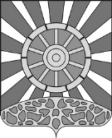 АДМИНИСТРАЦИЯ  УНИНСКОГО  РАЙОНА   КИРОВСКОЙ  ОБЛАСТИ ПОСТАНОВЛЕНИЕ14.08.2020                                                                                      № 272пгт УниО внесении изменений в постановление администрации Унинского района Кировской области от 15.08.2017 № 257 «Об утверждении муниципальной программы Унинского района «Обеспечение безопасности и жизнедеятельности населения Унинского района» на 2018-2022 годы»В соответствии со статьей 31 Устава Унинского района, администрация Унинского района  ПОСТАНОВЛЯЕТ:	1. Внести изменения в постановление администрации Унинского района Кировской области от 15.08.2017 №257 «Об утверждении муниципальной программы Унинского района «Обеспечение безопасности и жизнедеятельности населения Унинского района» на 2018-2022 годы (далее – постановление):	В приложении №2 постановления «Перечень программных мероприятий, не требующих финансирования в рамках муниципальной	 программы «Обеспечение безопасности жизнедеятельности населения Унинского района» на 2018-2022 годы в раздел II «Комплексные меры противодействия немедицинскому потреблению наркотических средств и их незаконному обороту в Унинском районе» добавить пункты следующего содержания: 2.  Настоящее постановление подлежит обнародованию путем размещенияв местах, установленных решением Унинской районной Думы, и опубликованию на официальном сайте Унинского района.И.о. главы Унинского района              Н.Б. Безносиков№ п/пМероприятиеОтветственный исполнитель21. Проведение систематического мониторинга сети «Интернет» на предмет выявления фактов нарушений для уведомления органа (должностного лица) местного самоуправления, уполномоченного составлять протоколы об административных правонарушениях по ст. 4.11 Закона Кировской области от 04.12.2007 №200-ЗО «Об административной ответственности в Кировской области»ПП «Унинский» МО МВД «Куменский» (по согласованию)22.Проведение рейдов по предприятиям розничной торговой сети, осуществляющими торговлю электронных систем доставки никотина (ЭСДН).ПП «Унинский» МО МВД «Куменский» (по согласованию), администрация района23.Проведение разъяснительной работы с должностными лицами и представителями юридических лиц, осуществляющими розничную торговлю ЭСДН.ПП «Унинский» МО МВД «Куменский» (по согласованию)